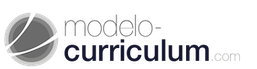 Modelo de carta de apresentação para mudar de emprego[Data, informações de contato]Exmoº Senhor, XXXXDirector dos Recursos HumanosSoy [Nome sobrenomes] Estou à procura de novos desafios profissionais na área de Recursos Humanos e acredito que sua empresa possa ter interesse por minhas qualificações.Sou graduada em Comunicação Social e História, com pós-graduação em Administração. Atuo na área de Recursos Humanos há nove anos, com destaque para o desenvolvimento e coordenação de atividades de treinamento, tendo inclusive obtido a certificação ISO-9001.Envio anexo o meu currículo para fazer parte de seu banco de dados e coloco-me à disposição para uma entrevista pessoal, quando poderei fornecer mais informações sobre minha experiência profissional.Cordialmente.Assinatura